Coude de bifurcation de 90° AB 80-125Unité de conditionnement : 1 pièceGamme: K
Numéro de référence : 0055.0347Fabricant : MAICO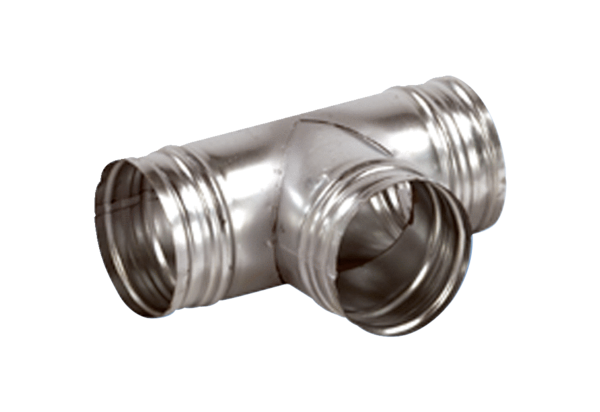 